(Jenis Font Times New Roman : 12, Spasi 1.5)COVER LAPORAN RISET INTERNALLAPORAN RISET INTERNALJUDUL RISETTIM PENELITI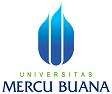 (Nama ketua dan anggota tim, lengkap dengan gelar dan NIDN)PROGRAM STUDI …… FAKULTAS ….. UNIVERSITAS MERCU BUANA Bulan dan TahunPEDOMAN USULAN RISET                  Q(Jenis Font Times New Roman : 12, Spasi 1.5)LEMBAR IDENTITAS DAN PENGESAHAN LAPORANHALAMAN PENGESAHANJudul Riset                              : ………………………………………………………………Ketua Peneliti :a. Nama Lengkap                     : ……………………………………………………………… b. NIDN                                    : ……………………………………………………………… c. Jabatan Fungsional               : ……………………………………………………………… d. Fakultas/Program Studi        : ……………………………………………………………… e. Nomor HP                            : ……………………………………………………………… f. Alamat surel (e-mail)            : ………………………………………………………………Anggota Peneliti (1) :a. Nama Lengkap                     : ……………………………………………………………… b. NIDN                                    : ……………………………………………………………… c. Perguruan Tinggi                  : ………………………………………………………………Anggota Peneliti (2) :a. Nama Lengkap                     : ……………………………………………………………… b. NIDN                                    : ……………………………………………………………… c. Perguruan Tinggi                  : ………………………………………………………………Anggota Mahasiswa (1)  :a. Nama Lengkap                     : ……………………………………………………………… b. NIM                                      : ……………………………………………………………… c. Perguruan Tinggi                  : ………………………………………………………………Anggota Mahasiswa (2) :a. Nama Lengkap                     : ……………………………………………………………… b. NIM                                      : ……………………………………………………………… c. Perguruan Tinggi                  : ………………………………………………………………Lama Riset  Keseluruhan      : ………… bulanLokasi Dosen Kampus           : Meruya/Kranggan (pilih salah satu)Lokasi Riset                            : Jakarta Barat/lainnya ….Biaya Riset Keseluruhan      : Rp. …………….Mengetahui,Kota, tanggal-bulan-tahunKaprodi…                                                                                          Ketua Peneliti,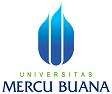 Tanda tangan                                                                                     Tanda tangan( Nama Lengkap )                                                                             (Nama Lengkap ) NIP/NIK                                                                                            NIP/NIKMenyetujui,Ketua Kelompok Riset                                                                      Kepala Pusat RISETBidang Ilmu………..Tanda tangan                                                                                    Tanda tangan( Nama Lengkap )                                                                             (Dr. Devi Fitrianah, S.Kom., MTI ) NIP/NIK                                                                                            NIP/NIK : 106780273(Jenis Font Times New Roman : 12, Spasi 1.5)Laporan Kemajuan/Akhir RISETHALAMAN SAMPUL HALAMAN PENGESAHAN RINGKASANPRAKATA DAFTAR ISI DAFTAR TABEL DAFTAR GAMBARDAFTAR LAMPIRAN BAB 1. PENDAHULUANBAB 2. TINJAUAN PUSTAKABAB 3. TUJUAN DAN MANFAAT RISET BAB4. METODE RISETBAB 5. HASIL DAN PEMBAHASAN BAB 6. KESIMPULAN DAN SARAN DAFTAR PUSTAKALAMPIRAN LUARAN-  HKI dan  publikasi-  Kuisoner-  CV Peneliti-  Form Hasil Revisi Seminar Laporan Awal/Kemajuan(Jenis Font Times New Roman : 12, Spasi 1.5)Lampiran Format LLembar Revisi  Seminar Usulan Riset InternalLEMBAR REVISI  SEMINAR USULAN RISET INTERNALNama Dosen            : ................................................................................…………………………… NIDN                       : …........................................................................................................................ Reviewer I              :  ...............................................................................……………………………. Reviewer II             :  ...............................................................................……………………………. Judul Riset             : ................................................................................……………………………..................................................................................……………………………..Telah melakukan revisi sesuai dengan saran yang disampaikan dengan rincian berikut ini.*)   Melampirkan lembar saran dan masukan dari reviewer pada saat seminar usulan/ lembar notulen seminar proposaNoNama ReviewerSaran/PertanyaanHasil RevisiStatus1.2.